LAPORAN KINERJAPEJABAT PENGELOLA INFORMASIDAN DOKUMENTASI (PPID)TAHUN 2023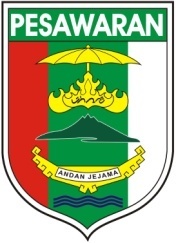 PEMERINTAH KABUPATEN PESAWARANTAHUN 2023KATA PENGANTARBismillahirrahmaanirrahiim.Assalamu’alaikum Warahmatullahi Wabarakatuh.Tabik Pun!Puji dan syukur kehadirat Allah SWT, Tuhan Yang Maha Esa, yang atas karunia-Nya kami dapat melaksanakan tugas menjalankan amanat sebagai Pejabat Pengelola Informasi dan Dokumentasi (PPID) di lingkungan Pemerintah Kabupaten Pesawaran.Sebagaimana amanat Undang-Undang No 14 Tahun 2008 Tentang Keterbukaan Informasi Publik dan Peraturan Pemerintah Nomor 61 Tahun 2010 Tentang Pelaksanaan Undang-Undang Nomor 14 Tahun 2008 Tentang Keterbukaan Informasi, kami menyusun laporan kinerja PPID tahun 2023 sebagai bentuk pertangungjawaban kinerja. Penyusunan laporan kinerja PPID tahun 2023 ini juga merupakan bentuk komitmen kami dalam melaksanakan keterbukaan informasi di lingkungan Pemerintah Kabupaten Pesawaran.Gambaran pelaksanaan layanan informasi publik Pemerintah Daerah Kabupaten Pesawaran dan kinerja selama 1 (satu) tahun PPID kami sampaikan dalam laporan ini. Semoga bermanfaat.LAPORAN TAHUNANPEJABAT PENGELOLA INFORMASI DAN DOKUMENTASI (PPID)PEMERINTAH  KABUPATEN PESAWARANGambaran Umum Kebijakan Pelayanan Informasi PublikUndang-Undang Nomor 14 Tahun  2008 Tentang Keterbukaan Informasi PublikUndang-Undang Nomor  25 Tahun 2009 Tentang Pelayanan PublikPeraturan Pemerintah Nomor 61 Tahun 2010 Tentang Pelaksanaan Undang-Undang Nomor 14 Tahun 2008 Tentang Keterbukaan Informasi PublikPeraturan Menteri Dalam Negeri Nomor 3 Tahun 2017 tentang Pedoman Pengelolaan Pelayanan Informasi dan Dokumentasi di Lingkungan Kementerian Dalam Negeri dan Pemerintah DaerahPeraturan Komisi Informasi Nomor 1 Tahun 2021 Tentang Standar Layanan Informasi PublikSurat Keputusan Bupati Pesawaran Nomor : 145/IV.03/HK/2023 Tanggal 04 Januari 2023 Tentang Penunjukan Pejabat Pengelola Informasi dan Dokumentasi di Lingkungan Pemerintah Kabupaten Pesawaran Tahun Anggaran 2023Gambaran Umum Pelaksanaan Pelayanan Informasi PublikSarana dan Prasarana Pelayanan Informasi Publik :Ruang Konsultasi	:  TersediaWebsite		:  http://pesawarankab.go.id				            http://ppid.pesawarankab.go.idE-mail		:  diskominfo@pesawarankab.go.idFacebook		:  Andan JejamaInstagram		:  @diskominfotiksan_pesawaran		Youtube		:  Kominfo_PesawaranCall Center		:  +6283163636065SP4N LAPOR	:  https://www.lapor.go.idTIKTOK		:  @andan_jejamaSumber Daya Manusia (SDM) yang menangani pelayanan informasi publik berdasarkan Lampiran Surat Keputusan Bupati Pesawaran Nomor : 145/IV.03/HK/2023 Tentang Penunjukan Pejabat Pengelola Informasi dan Dokumentasi di Lingkungan Pemerintah Kabupaten Pesawaran Tahun Anggaran 2023 adalah :Rincian Pelaksanaan Informasi PublikJumlah Pemohon Informasi Publik  ( Terlampir )Media Permohonan Informasi Publik ( Terlampir )Keterangan Penyelesaian Informasi Publik ( Terlampir )Waktu Penyelesaian Informasi Publik ( Terlampir )Kendala Eksternal dan Internal Pelaksanaan Informasi Publik Kendala Internal Kurangnya Koordinasi antara PPID Utama dan PPID Pembantu (PD) terkait kebutuhan informasi masyarakat Anggaran Kegiatan PPID Tahun Anggaran 2023 yang terbatas dan pengalihan anggaran kepada kegiatan yang lain.Kurangnya sarana dan prasarana penunjang layanan informasi publik seperti perangkat teknologi informasi yang memadai (Komputer dan Jaringan Internet) dalam memudahkan memberikan pelayanan informasi publik.Pemahaman yang masih minimalis dari personil PPID terhadap muatan keterbukaan informasi publik.SDM yang kurang memadai dalam mengelola website PPIDBelum seluruh Website PPID PD terintegrasi dengan PPID UtamaKeterbatasan sarana peningkatan kompetensi bagi pegawai terkait Pengelolaan dan Pelayanan Informasi Publik.Kendala Eksternal	Kendala Eksternal yang dihadapi pada tahun 2023 adalah minimnya pemahaman masyarakat atau pemohon informasi terhadap prosedur permohonan informasi.Rekomendasi dan Rencana Tindak Lanjut Untuk Meningkatkan Layanan Dan Kualitas Informasi Publik Peningkatan kompentensi pegawai dalam hal pelayanan informasi publikAnggaran kegiatan PPID dalam APBD 2024 yang tercukupi Sarana dan prasarana pendukung yang memadai Perlunya pengembangan aplikasi pengelolaan dan pelayanan informasi publik  (Website PPID) Penambahan sumber daya manusia (SDM) sebagai pengelola layanan informasi publik Akses informasi yang mudah didapat oleh masyarakat.Sosialisasi kepada masyarakat terkait prosedur pemintaan informasi publik.Jumlah Permohonan Informasi Publik Tahun 2023Jumlah dan Pengelompokan Permohonan Informasi Publik melalui berbagai MediaPenanggung Jawab PPID/Atasan PPID:Sekretaris Daerah Kabupaten PesawaranTim Pertimbangan Pelayanan Informasi:Inspektur Kabupaten PesawaranKetua PPID:Kepala Dinas Komunikasi, Informatika, Statistik Dan PersandianAnggota PPID:Kepala Bidang Pengelolaan dan Pelayanan Informasi Publik Dinas  Komunikasi, Informatika, Statistik dan Persandian Kabupaten Pesawaran Dinas Perpustakaan dan Arsip Kabupaten PesawaranBagian Hukum Sekretariat Daerah Kabupaten PesawaranSub. Koordinator Pelayanan Informasi Publik Dinas Komunkasi, Informatika, Statistik dan Persandian Kabupaten PesawaranNOBULANJUMLAH PEMOHONSUDAH DITANGGAPI1JANUARI112FEBRUARI003MARET224APRIL005MEI226JUNI007JULI778AGUSTUS119SEPTEMBER0010OKTOBER 0011NOVEMBER5512DESEMBER77TOTALTOTAL2525NO.MEDIAJUMLAH (ORANG)1.E-Mail-2.Datang Langsung-3.Media Sosial 254.Call Center-TOTALTOTAL25